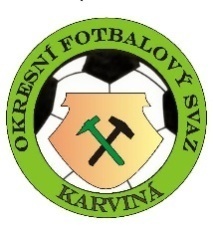                                                    Okresní fotbalový svaz Karviná                                                         Univerzitní náměstí 242                                                        733 01 Karviná - Fryštát                                                        Sportovně-technická komise                                                       Zápis č. 28 - SR 2020-2021              Členové: p. Ličík Jaroslav, Bebenek Jiří, Špička Petr, Osvald Jozef              Omluveni:               Hosté:STK OFS bere na vědomí:             - Zápisy příslušných komisi OFS Karviná, MSKFS, VV OFS Karviná a FAČR             - Přihláška klubu FK Bospor Bohumín v kategorii mladších a starších přípravek, ČPD a ČPŽ             - Přihláška klubu TJ Petřvald v kategorii mladších, starších přípravek a dorostu             - Přihláška klubu TJ Baník Rychvald v kategorii mladších žáků a mužů             - Propozice turnaje ml. přípravek TJ Sokol Dolní Lutyně             - Přihláška klubu TJ Internacionál Petrovice v kategoriích mladších a starších žáků, starších přípravek, ČPŽ,                ČPD a ČPM             - Propozice turnaje Benjamínku 2021 Orlová             - Přihláška klubu FK Gascontrol Havířov v kategorii mladších a starších přípravek, mladších a starších žáků,                ČPM                     - Žádost klubu Slavoj Rychvald o uvolnění družstev na působnost v soutěžích MěFS Ostrava             - Žádost družstva mužů FK Gascontrol Havířov B na působnost v soutěží MěFS Ostrava             - Přihláška klubu Sportovní klub Horní Suchá v kategorii starších přípravek, ČPM, ČPD, ČPŽ             - Přihlášku klubu SK Stonava v kategoriích starších žáků a mladších přípravekZměna termínu a místa utkání:Organizační + různé:             - STK OFS Karviná upozorňuje kluby OFS Karviná na zaslání přihlášek klubu pro účast družstev v novém              SR 2021/2022 do 30.6.2021. Do Českého poháru je možno přihlásit družstva žáků, nově dorostu a                              mužů, hrajících maximálně krajský přebor.              V soutěžích OFSKA v SR 2021/2022 se můžou účastnit soutěží, sdružená družstva mládeže, která                 splní dané podmínky dle SŘ FAČR Přílohy č. 2 § 9 odst. 1-5.             - Losovací aktiv pro SR 2021-2022 se uskuteční v budově ČUS, Universitní náměstí 242 Karviná                Fryštát, ve čtvrtek 15.7.2021 od 16:30hod.            - Semifinále Poháru OFS Karviná žáků: TJ Havířov-Dolní Datyně – FK Český Těšín 3:1 (1:0)             do finále postupuje TJ Havířov-Dolní Datyně              Finále Poháru OFS Karviná žáků: TJ Havířov-Dolní Datyně – Sportovní klub Horní Suchá 1:4 (0:3)              Vítězem se stalo družstvo: Sportovní klub Horní Suchá              Finále Poháru OFS Karviná v kategorii žáků: TJ Internacionál Petrovice – FK Slovan Záblatí 1:2 (0:1)              Vítězem se stalo družstvo: FK Slovan Záblatí            - Žádost klubu TJ Slavoj Rychvald o uvolnění družstev na působnost v soutěžích MěFS Ostrava. STK              doporučuje tuto žádost VV OFS Karviná ke schválení.            - Žádost družstva mužů FK Gascontrol Havířov B na působnost v soutěží MěFS Ostrava. STK              doporučuje tuto žádost VV OFS Karviná ke schválení.             Předpokládané termíny zasedání komise STK OFS Karviná na 2 pololetí r. 2021                 Příští zasedání STK OFS Karviná se uskuteční 1.7.2021 v budově ČUS,                  Universitní náměstí 242 Karviná Fryštát. Pozvánky nebudou zasílány!!!                  v Karviné dne 17.6.2021                                                Ličík Jaroslav                   zapsal: Osvald Jozef                                           předseda STK OFS KarvináČervenec1.8.15.22.29.Srpen5.12.19.26.Září2.9.16.23.30.Říjen7.14.21.28.Listopad4.11.18.Prosinec2.16.